Базовой предпосылкой овладения письмом является развитый фонематический слух. Под фонематическим слухом  — основным компонентом восприятия речи — понимается способность человека слышать и различать отдельные фонемы, или звуки в слове, определять наличие звука в слове, их количество и последовательность. Так, ребенок, поступающий в школу, должен уметь различать отдельные звуки в слове. Например, если его спросить, есть ли звук ”м” в слове ”лампа”, то он должен ответить утвердительно. Для чего нужен  ребенку хороший фонематический слух? Это связано с существующей сегодня в школе методикой обучения чтению, основанной на звуковом анализе слова. Он помогает нам различать слова и формы слов, похожие по звучанию, и правильно понимать смысл сказанного. Развитие фонематического слуха у детей — залог успешного обучения чтению и письму, а в дальнейшем — и иностранным языкам. К пяти годам дети способны определять на слух наличие или отсутствие того или иного звука в слове, могут самостоятельно подбирать слова на заданные звуки, если, конечно с ними велась предварительная работа.Каким же образом развивать у ребенка фонематический слух? Лучше всего это делать в игре.  Многие игры на развитие фонематических процессов имеют комбинированный характер, что выражается не только в обогащении словаря, но и активизации высших психических функций (памяти, внимания, мышления, моторики). Предлагаем вашему вниманию игры, позволяющие в интересной форме научить ребенка прислушиваться к звукам речи.Развитие слухового восприятия, речевого слуха«Отгадай, что звучит»Нужно показать малышу, какие звуки издают различные предметы (как шуршит бумага, как звенит бубен, какой звук издает барабан, как звучит погремушка). Затем нужно воспроизводить звуки так, чтобы ребенок не видел сам предмет. А ребенок должен постараться угадать, какой предмет издает такой звук.«Солнце или дождик»Взрослый говорит ребенку, что они сейчас пойдут на прогулку. Погода хорошая и светит Солнышко (при этом взрослый звенит бубном). Затем взрослый говорит, что пошел дождь (при этом он ударяет в бубен и просит ребенка подбежать к нему - спрятаться от дождя). Взрослый объясняет малышу, что тот должен внимательно слушать бубен и в соответствии с его звуками «гулять» или «прятаться».«Разговор шепотом»Суть заключается в том, чтобы ребенок, находясь от вас на расстоянии 2 - 3 метров, услышал и понял то, что вы произносите шепотом (например, можно попросить малыша принести игрушку). При этом важно следить, чтобы слова произносились четко.«Посмотрим, кто говорит»Подготовьте для занятия изображения животных и покажите ребенку, кто из них «как говорит». Затем изобразите «голос» одного из животных, не указывая на картинку. Пусть ребенок угадает, какое животное так «говорит».«Слышим звон и знаем, где он»Попросите ребенка закрыть глаза и позвоните в колокольчик. Ребенок должен повернуться лицом к тому месту, откуда слышен звук и, не открывая глаз, рукой показать направление."Шумящие мешочки". Вместе с малышом насыпьте в мешочки или коробочки крупу, пуговицы, скрепки и т.д. Ребенок должен угадать по звуку потряхиваемого мешочка, что у него внутри.«Найди пару»Заранее приготовить несколько пар коробочек или баночек, наполненных разными наполнителями, например 2 коробки с крупой, 2 коробки со скрепками, 2 коробки с мелкими камушками, 2 коробки с пуговицами и т. д. Один набор коробок у логопеда, второй — у ребенка. Логопед трясет  коробочкой, чтобы ребенок послушал, как она звучит. Затем он ищет в своем комплекте коробочку с таким же звучанием."Похлопаем". Ребенок повторяет ритмический рисунок хлопков. Например, два хлопка, пауза, один хлопок, пауза, два хлопка. В усложненном варианте малыш повторяет ритм с закрытыми глазами."Узнай свой голос". Запишите на кассету голоса близких людей и голос самого ребенка. Попросите его угадать, кто говорит."Громко-тихо". Договоритесь, что ребенок будет выполнять определенные действия, когда вы произносите слова громко и когда тихо. Есть похожий вариант игры "Далеко-близко". Вы говорите слово громко, ребенок отвечает - близко. Говорите слово тихо, ребенок отвечает - далеко."Три медведя". Ребенок отгадывает, за кого из персонажей сказки говорит взрослый. Более сложный вариант: ребенок сам говорит за трех медведей, изменяя высоту голоса.«Кто стоит у светофора?»Материал: магнитофон и аудиозапись с шумами улицы.Логопед включает аудиозапись со звуками улицы. Дети слушают звуки и называют транспорт, остановившийся у светофора (легковую машину, грузовик, трактор, мотоцикл, телегу, трамвай).Развитие фонематического слуха."Слушай и выбирай". Перед ребенком картинки со сходными по звучанию словами (ком, сом, лом, дом). Взрослый называет предмет, а ребенок поднимает соответствующую картинку."Верно-неверно". Взрослый показывает ребенку картинку и называет предмет, заменяя первую букву (форота, корота, морота, ворота, порота, хорота). Задача ребенка - хлопнуть в ладоши, когда он услышит правильный вариант произношения.«Гонки слонов».Описание игры: логопед предлагает детям «превратить руки в слонов» (указательный и безымянный пальцы – передние ноги слона, большой палец и мизинец – задние ноги, вытянутый вперед средний палец – хобот; слон ходит, переставляя «ноги», касаться земли хоботом нельзя). Логопед предлагает слонам погулять, но предупреждает детей, что они должны замереть, услышав слово «стоп». Логопед произносит слова: слон, стон, стоп, сток, стоп, стан, стук, слух, слон, стоп, стул, стой, стоп. Побеждает ребенок, чей слон был самым внимательным.«Слушай, смотри».Оборудование: предметные картинки медвежонок, медведь, девочка.Описание игры: логопед ставит картинки на доску и дает задание: «Я буду называть по два слова. Повторите только то слово, к которому есть картинка». Логопед называет пары слов: медведь - лететь, Машенька - вишенка, Мишутка  – решетка.«Веселый мяч».Оборудование: мяч.Описание игры: дети встают полукругом, логопед по очереди бросает мяч детям, произнося по одному слоги (па, ба, по, бо, та, да...). Дети возвращают мяч, повторяя названные слоги.«Поймай нужный звук хлопком».Инструкция: Если услышишь звук [К]  слове -  хлопни в ладоши. Слова: [К]ран, мор[К]овь, шалаш, ботино[К]. . . То же с любыми другими звуками:Ш – кошка, шапка, маска, подушка…; С – собака, краски, лошадь, носки, нос…Р – руки, лапки, Родина, полка, кружка…; Л – лопата, кора, слова, плов…«Красный-белый».Оборудование: по два кружка на каждого ребенка (красный и белый).Описание игры: педагог предлагает детям внимательно вслушиваться и определять, в каком слове есть заданный звук. Если в слове заданный звук есть, дети должны поднять красный кружок, если нет – поднимают синий.«Охотники».Описание игры: логопед предлагает детям научиться ловить звуки. Просит детей сделать вид, что они спят (чтобы «не вспугнуть звук»): положить голову на руки, закрыть глаза. «Проснуться» (сесть прямо), услышав нужный звук в ряду других звуков.«Придумать слова на заданный звук».Для начала лучше давать только гласные звуки (а, о, у, и) – арбуз, обруч, улитка, иголка и т.п.Затем согласные (р, с, ш, л, п, б и т.п.)«Назови одинаковый звук в словах».Логопед произносит три-четыре слова, с заданным звуком: санки, кость, нос – дети должны назвать одинаковый звук (с), который есть в этих словах.«Отвечай – не торопясь».Предложить несколько заданий на сообразительность, проверить, как дети научились слышать и выделять определённые звуки в словах.Придумай слово, которое начинается на последний звук слова палас.Вспомни название домашних животных, в котором был бы последний звук слова нос (собака, свинья …)Подбери слово, чтобы первый звук был м, а последний звук – а (Маша, машина, муха …)Какое слово получится, если к слогу ро прибавить один звук? (Рот, ром, рог…)Составь такое предложение, в котором все слова начинаются со звука п (Петя подарил Павлику пирамидку.)Найди в группе предметы, в названии которых есть звук к (карандаши, книга, ручка, кубики …)«Исправь Незнайкины ошибки».Незнайка гостил у бабушки в деревне и вот что он там видел. Слушайте внимательно и исправляйте ошибки.Коса прыгнула через забор.Колова даёт вкусное молоко.Рошадь жуёт сочную траву.Кочка ловит мышку.Собаха сторожит дом.«Определи на слух самое короткое слово».Слова подбираются в соответствии с темой урока, также можно дать задание на определение самого длинного слова. Строитель, каменщик, дом, стекольщик.«Скажи наоборот».Логопед проговаривает два-три звука, а дети должны произнести их в обратном порядке.«Поймай рыбку».Оборудование: металлические скрепки, небольшие предметные картинки (изображенный предмет вырезан контуру), коробка и удочка с магнитом из игры «Поймай рыбку». Скрепки прикрепляются к предметным картинкам.Описание игры: дети по очереди вылавливает удочкой различные предметы. Называют их. Определяют наличие ли отсутствие в названии необходимого звука (например, р), его место в слове (в начале, в середине или конце слова). За правильный ответ ребенок получает очко. Выигрывает тот, кто наберет больше очков. «Цепочки слов».Эта игра - аналог всем известных "городов". Заключается она в том, что на последний звук заданного предыдущим игроком слова игрок последующий придумывает свое слово. Образуется цепочка слов: аист - тарелка - арбуз. «Будь внимателен!»Цели игры: стимулировать слуховое внимание, учить быстро и точно реагировать на звуковые сигналы, развивать фонематический слух.Дети шагают под “Марш” С. Прокофьева. Затем на слово, начинающееся на один из дифференцируемых звуков (например, при отработке темы “Дифференциация [3]-[Ж]”, при слове “Зайчики”), произнесенном ведущим, дети должны начать прыгать, на слово Жуки” — замереть на месте, “Зина” — прыжки, “Жираф” — замерли на месте, и т.д.«Слушай хлопки и подбирай слоги»Играют 2 человека или 2 небольшие команды.Цели игры: развитие распределения внимания, фонематического слуха.На наборное полотно помещаются буквы, обозначающие гласные звуки.Инструкция:“Если я хлопну в ладоши один раз ГРОМКО (вот так), надо быстро составить и сказать слог, начинающийся на 3, например: ЗА, ЗУ, ЗИ и т.п.Если я хлопну один раз ТИХО (вот так), надо составить и сказать слог, заканчивающийся на 3, например A3, УЗ, ИЗ и т.п.Если же я хлопну в ладоши два раза ГРОМКО (вот так), надо быстро составить и сказать слог, начинающийся на Ж, например: ЖА, ЖУ, ЖИ и т.п.А уж если я хлопну два раза ТИХО (вот так), надо составить и сказать слог, заканчивающийся на Ж, например АЖ, УЖ, ИЖ и т.п.”«Слушай и повторяй!»Цели игры: развитие фонематического слуха, умения регулировать и контролировать речевую деятельность.Логопед пишет на доске 2 слога с дифференцируемыми звуками, например: ЗА- и ЖА-.Один играющий должен предложить другому повторить произвольную последовательность из 3-6 повторяющихся слогов, например: ЗА-ЗА-ЖА-ЗА.Его “противник” должен эту последовательность в точности повторить, а задающий — оценить правильность. Судьей выступает логопед.При усложнении игры и слоги с дифференцируемыми согласными, и их последовательность задают сами играющие.Побеждает играющий или команда, допустившая меньше всего ошибок и подобравшая больше слогов.«Услышишь — стой!»Цели игры: развитие слухового внимания, фонематического слуха, фонематического восприятия.Назначается запретный звук (например, [С]). Дети становятся в линейку лицом к логопеду на расстоянии 7-9 шагов. Логопед громко называет слова. На каждое слово играющие должны сделать шаг вперед, за исключением того случая, когда в слове есть звук С в любой позиции. В этом случае необходимо пропустить шаг.Проигрывают ученики, первые достигшие логопеда.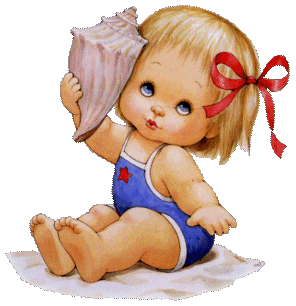 